Angle Pairs Practice Work			Name: ____________________________________  	   Pg. 38  #7-26					Date: __________________ Period: ____________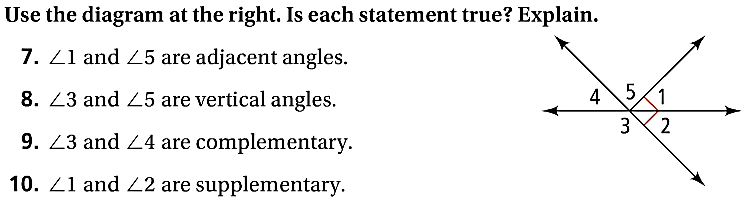 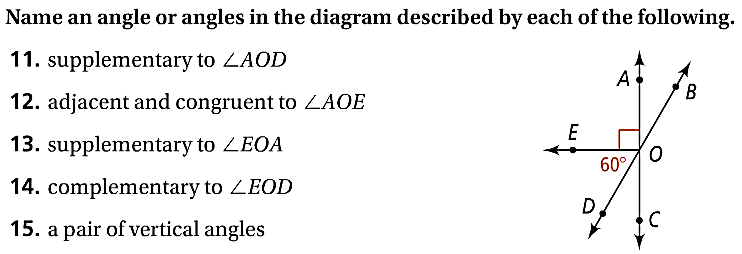 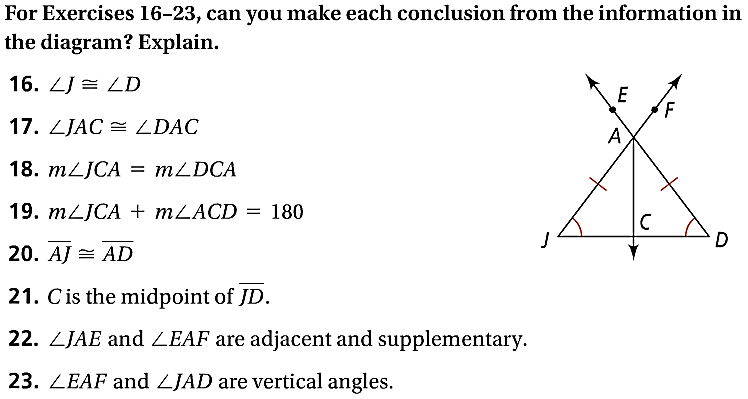 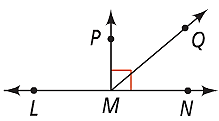 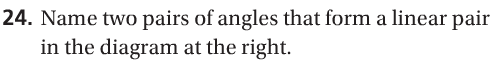 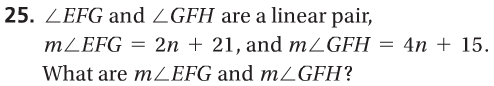 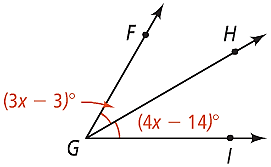 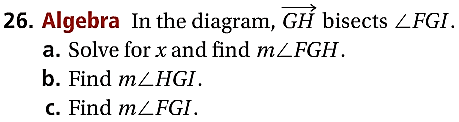 Angle Pairs Practice Work – Con’d		Name: ____________________________________  	   Pg. 38  #31-36, 38, 41				Date: __________________ Period: ____________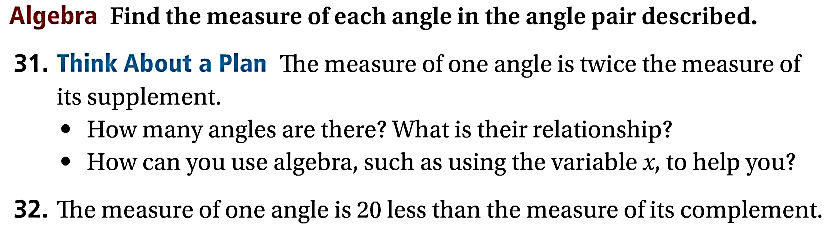 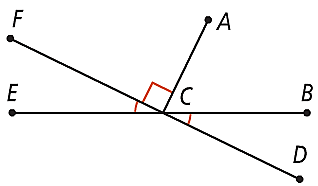 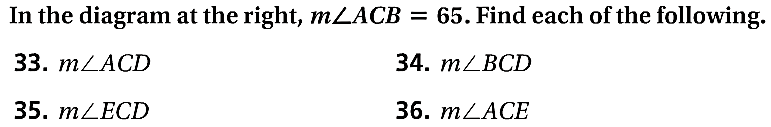 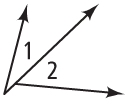 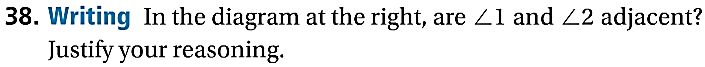 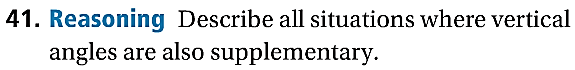 Even More Angle Pairs Practice	Name: ____________________________________  	   Pg. 38  #27-28, 39, 40, 46-48, 53			Date: __________________ Period: ____________